Publicado en 280046 / Madrid el 12/05/2012 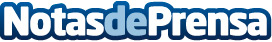 Tarjetas CenaSHOP.CenaSHOP lanza sus Tarjetas para empresas para premiar regalar o incentivar con Sabores, Aromas y Esencias.
los beneficiarios de una Tarjeta podrán elegir entre un amplio listado de restaurantes para consumirlas.Datos de contacto:José Fernández de PedroSocio fundador91 534 59 08Nota de prensa publicada en: https://www.notasdeprensa.es/tarjetas-cenashop Categorias: Marketing Restauración http://www.notasdeprensa.es